Boby Lapointe, l’hélicon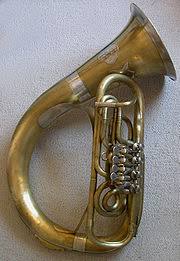 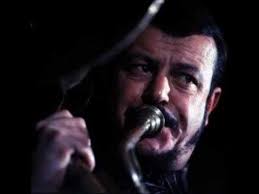 Mon fils, tu as déjà soixante ans
Ta vieille maman sucre les fraises
On ne veut plus d'elle au trapèze
A toi de travailler il serait temps
Moi je veux jouer de l'hélicon
Pon pon pon ponDans notre petit cirque ambulant
Il y a déjà un hélicon
Choisis donc plutôt d'être clown
Ou acrobate comme ta maman
Non, j'veux jouer de l'hélicon
Pon pon pon ponN'en parlons plus mauvaise tête
Tiens va donc voir la femme tronc
Donne-lui ces haricots d'moutons
- Non maman je n'veux pas de la trompette
Je veux jouer de l'hélicon
Pon pon pon ponMon fils tu es bien polisson
De te moquer d'la femme tronc
La femme tronc qui est si bonne
- Eh ! maman que m'importe les trombones
Je veux jouer de l'hélicon
Pon pon pon ponLaissons donc cette femme tronc
Qui a pourtant un bon tuba
Et va trouver l'homme serpent
Tu pourras jouer avec "au boa"
Pas du hautbois de l'hélicon
Pon pon pon ponEh bien, y a ton ami Elie
Qui n'est pas très intelligent
Si tu veux va jouer avec lui
Non maman c'est pas ça l'vrai instrument
Moi j'veux jouer de l'hélicon
Pon pon pon ponAh ! tu m'énerves, Ah ! ç'en est trop
Tiens : pan pan pan boum, toc il tombe
Elle l'a tué à coup d'marteau
Et l'on a fait graver dessus sa tombe
" Il voulait jouer de l'hélicon
Pon pon pon pon
Con "Boby Lapointe, l’héliconMon fils, tu as déjà soixante ans
Ta vieille maman sucre les fraises
On ne veut plus d'elle au trapèze
A toi de travailler il serait temps
Moi je veux jouer de l'hélicon
Pon pon pon ponDans notre petit cirque ambulant
Il y a déjà un hélicon
Choisis donc plutôt d'être clown
Ou acrobate comme ta maman
Non, j'veux jouer de l'hélicon
Pon pon pon ponN'en parlons plus mauvaise tête
Tiens va donc voir la femme tronc
Donne-lui ces haricots d'moutons
- Non maman je n'veux pas de la trompette
Je veux jouer de l'hélicon
Pon pon pon ponMon fils tu es bien polisson
De te moquer d'la femme tronc
La femme tronc qui est si bonne
- Eh ! maman que m'importe les trombones
Je veux jouer de l'hélicon
Pon pon pon ponLaissons donc cette femme tronc
Qui a pourtant un bon tuba
Et va trouver l'homme serpent
Tu pourras jouer avec "au boa"
Pas du hautbois de l'hélicon
Pon pon pon ponEh bien, y a ton ami Elie
Qui n'est pas très intelligent
Si tu veux va jouer avec lui
Non maman c'est pas ça l'vrai instrument
Moi j'veux jouer de l'hélicon
Pon pon pon ponAh ! tu m'énerves, Ah ! ç'en est trop
Tiens : pan pan pan boum, toc il tombe
Elle l'a tué à coup d'marteau
Et l'on a fait graver dessus sa tombe
" Il voulait jouer de l'hélicon
Pon pon pon pon
Con "